ВНИМАНИЕ! 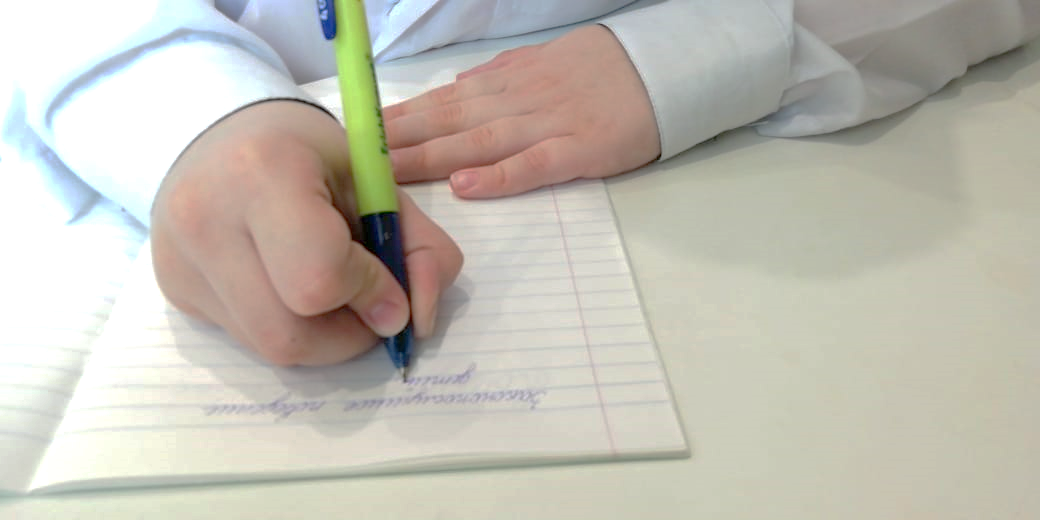 Объявляется конкурс сочинений в публицистическом стиле Приглашаем всех ребят от 10 до 18 лет с активной жизненной позицией реализовать свой творческий потенциал и принять участие в конкурсе!Муниципальная комиссия по делам несовершеннолетних и защите их прав при администрации города Пыть-Яха проводит конкурс сочинений в публицистическом стиле среди несовершеннолетних на темы:- «Пропаганда здорового образа жизни»;- «Законопослушное поведение детей».Прием заявок и работ на участие в Конкурсе осуществляется в период с 01.04.2019 по 30.04.2019 на электронный адрес: kdn@gov86.orgОб условиях, сроках проведения конкурса, требованиях к работе Вы узнаете из Положения, размещенного по ссылке https://adm.gov86.org/399/699/1482/3776/ Контактный телефон: 8(3463) 46-05-89